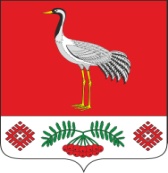 24.01.2022г. №13РОССИЙСКАЯ ФЕДЕРАЦИЯИРКУТСКАЯ ОБЛАСТЬБАЯНДАЕВСКИЙ МУНИЦИПАЛЬНЫЙ РАЙОНТУРГЕНЕВСКОЕ СЕЛЬСКОЕ ПОСЕЛЕНИЕАДМИНИСТРАЦИЯПОСТАНОВЛЕНИЕОБ УТВЕРЖДЕНИИ ПОРЯДКА УЧЕТА БЮДЖЕТНЫХ И ДЕНЕЖНЫХ ОБЯЗАТЕЛЬСТВ ПОЛУЧАТЕЛЕЙ СРЕДСТВ БЮДЖЕТА МУНИЦИПАЛЬНОГО ОБРАЗОВАНИЯ «ТУРГЕНЕВКА»В соответствии со статьей 219 Бюджетного кодекса Российской Федерации, в целях организации и осуществления учета бюджетных и денежных обязательств получателей средств бюджета муниципального образования «Тургеневка» и производственной необходимостью, администрация муниципального образования «Тургеневка»,ПОСТАНОВЛЯЕТ:1. Постановление от 04.12.2019г. № 52 «Об утверждении порядка учета бюджетных и денежных обязательств получателей средств бюджета МО «Тургеневка» отменить.2. Утвердить Порядок учета бюджетных и денежных обязательств получателей средств бюджета МО «Тургеневка» (прилагается).3. Довести настоящий Порядок до главных распорядителей средств бюджета МО «Тургеневка» для исполнения и руководства в работе с подведомственными учреждениями.4. Настоящее постановление вступает в силу со дня официального опубликования и распространяется на правоотношения, возникшие с 1 января 2022 года.5. Контроль за исполнением данного приказа оставляю за собой.Глава МО «Тургеневка»В.В.СинкевичПриложениек постановлениюадминистрации МО «Тургеневка»от 24.01.2022г. №13ПОРЯДОКУЧЕТА БЮДЖЕТНЫХ И ДЕНЕЖНЫХ ОБЯЗАТЕЛЬСТВ ПОЛУЧАТЕЛЕЙ СРЕДСТВ БЮДЖЕТА МУНИЦИПАЛЬНОГО ОБРАЗОВАНИЯ «ТУРГЕНЕВКА»I. Общие положения	1. Настоящий Порядок определяет порядок исполнения бюджета муниципального образования «Тургеневка» по расходам в части учета бюджетных и денежных обязательств получателей средств бюджета муниципального образования «Тургеневка» (далее соответственно - бюджетные обязательства, денежные обязательства).	2. Постановка на учет бюджетных и денежных обязательств осуществляется в соответствии со Сведениями о бюджетном обязательстве (далее – Сведения о БО) и со Сведениями о денежном обязательстве (далее – Сведения о ДО).	3. Сведения о БО и Сведения оДО формируются в форме электронного документа в информационной системе Федерального казначейства (далее - информационная система) и подписываются усиленной квалифицированной электронной подписью (далее - электронная подпись) лица, имеющего право действовать от имени получателя средств бюджета.	4. При формировании Сведений о БО и Сведений о ДО применяются справочники, реестры и классификаторы, используемые в информационной системе, в соответствии с Порядком.II. Порядок учета бюджетных обязательств получателей средств бюджета	5. Постановка на учет бюджетного обязательства и внесение изменений в поставленное на учет бюджетное обязательство осуществляется в соответствии со Сведениями о БО, сформированными на основании документов, предусмотренных в графе 2 Перечня документов, на основании которых возникают бюджетные обязательства получателей средств бюджета, согласно приложению № 3 к Порядку (далее соответственно - документы-основания, Перечень).          6. Сведения о БО, возникшем на основании документа-основания, предусмотренного пунктом 2,3 графы 2 Перечня, направляются в орган Федерального казначейства с приложением копии муниципального контракта (договора) (документа о внесении изменений в договор), в форме электронной копии документа на бумажном носителе, созданной посредством его сканирования, или копии электронного документа, подтвержденной электронной подписью лица, имеющего право действовать от имени получателя средств бюджета.           7. По документам-основаниям, представление которых в орган Федерального казначейства в соответствии с Порядком санкционирования не требуется и санкционирование по ним не проводится, Сведения о БО формируются УФК на основании представленных получателем средств бюджета Заявки на кассовый расход, Заявки на получение наличных денег, Заявки на получение денежных средств, перечисляемых на карту. 	8. Для внесения изменений в поставленное на учет бюджетное обязательство формируются Сведения о БО с указанием учетного номера бюджетного обязательства, в которое вносится изменение.	9. В случае внесения изменений в бюджетное обязательство без внесения изменений в документ-основание, документ-основание в орган Федерального казначейства повторно не предоставляется. 	10. Постановка на учет бюджетных обязательств (внесение изменений в поставленные на учет бюджетные обязательства) осуществляетсяУФК в течение двух рабочих дней после проверки Сведений о БО на:	- соответствие информации о бюджетном обязательстве, указанной в Сведениях о БО (номер документа-основания, дата документа–основания, предмет по документу-основанию, сумма по документу-основанию, номер и дата уведомления о поступлении ИД/РНО, наименование контрагента, ИНН контрагента, расчетный счет контрагента), документам-основаниям, подлежащим представлению получателем средств бюджета для постановки на учет бюджетного обязательства (а также дополнительно сведениям о муниципальном контракте в реестре контрактов по п.2 графы 2 Перечня); 	- непревышение суммы бюджетного обязательства по соответствующим кодам классификации расходов бюджета над суммой неиспользованных лимитов бюджетных обязательств, отраженных на лицевом счете получателя бюджетных средств;	 -  соответствие предмета бюджетного обязательства, указанного в Сведениях о БО, коду вида (кодам видов) расходов классификации расходов бюджета, указанному в Сведениях о БО.           11. В случае положительного результата проверки Сведений о БО на соответствие требованиям, предусмотренным пунктом 9 Порядка, УФК присваивает учетный номер бюджетному обязательству (вносит изменения в ранее поставленное на учет бюджетное обязательство) и направляет получателю средств бюджета извещение о постановке на учет (изменении) бюджетного обязательства.           12. Извещение о бюджетном обязательстве направляется получателю средств бюджета в форме электронного документа, подписанного электронной подписью уполномоченного лица УФК.                 13. Одно поставленное на учет бюджетное обязательство может содержать несколько кодов классификации расходов бюджета.           14. В случае отрицательного результата проверки Сведений о БО УФК направляет получателю средств бюджета Протокол в электронном виде с указанием причины, по которой не осуществляется постановка на учет бюджетного обязательства.            15. На сумму неисполненного на конец отчетного финансового года бюджетного обязательства в текущем финансовом году в бюджетное обязательство вносятся изменения в соответствии с пунктом 7 Порядка в части графика оплаты бюджетного обязательства, а также в части кодов бюджетной классификации Российской Федерации (при необходимости).	16. В случае, если коды бюджетной классификации Российской Федерации, по которым бюджетное обязательство было поставлено на учет в отчетном финансовом году, в текущем финансовом году являются недействующими, то в Сведениях о бюджетном обязательстве указываются соответствующие им коды бюджетной классификации Российской Федерации, установленные на текущий финансовый год.	17. В случае ликвидации, реорганизации получателя средств бюджета либо изменения типа казенного учреждения не позднее пяти рабочих дней со дня отзыва с соответствующего лицевого счета получателя бюджетных средств неиспользованных лимитов бюджетных обязательств УФК вносятся изменения в ранее учтенные бюджетные обязательства получателя средств бюджета в части аннулирования соответствующих неисполненных бюджетных обязательств.	18. Учет бюджетных обязательств по кредиторской задолженности по муниципальным контрактам (договорам) на поставку товаров, выполнение работ, оказание услуг, сложившейся за прошлые годы и возникшей до передачи полномочий по осуществлению учета бюджетных обязательств органом Федерального казначейства, осуществляется на сумму неоплаченной задолженности на основании акта сверки с поставщиками товаров, работ, услуг.	19. Аннулирование ошибочно представленных Сведений о бюджетном обязательстве осуществляется в исключительных случаях на основании представления в качестве подтверждающего документа – письма с изложением проблемы и просьбой об уточнении, согласованного с финансовым органом.	20. Неисполненная часть бюджетного обязательства на конец текущего финансового года подлежит автоматической перерегистрации и учету в очередном финансовом году.III. Особенности учета бюджетных обязательств по исполнительным документам, решениям налоговых органов	21. Сведения о бюджетном обязательстве, возникшем в соответствии с исполнительными документами, решениями налоговых органов, формируются в срок, установленный бюджетным законодательством Российской Федерации для представления в установленном порядке получателем средств бюджета - должником информации об источнике образования задолженности и кодах бюджетной классификации Российской Федерации, по которым должны быть произведены расходы бюджета по исполнению исполнительного документа, решения налогового органа.            22. В случае если в органе Федерального казначейства ранее было учтено бюджетное обязательство, по которому представлен исполнительный документ, решение налогового органа, то одновременно со Сведениями о бюджетном обязательстве, сформированными в соответствии с исполнительным документом, решением налогового органа, формируются Сведения о бюджетном обязательстве, содержащие уточненную информацию о ранее учтенном бюджетном обязательстве, уменьшенном на сумму, указанную в исполнительном документе, решении налогового органа.	23. Основанием для внесения изменений в ранее поставленное на учет бюджетное обязательство по исполнительному документу, решению налогового органа являются Сведения о бюджетном обязательстве, содержащие уточненную информацию о кодах бюджетной классификации Российской Федерации, по которым должен быть исполнен исполнительный документ, решение налогового органа, или информацию о документе, подтверждающем исполнение исполнительного документа, решения налогового органа, документе об отсрочке, о рассрочке или об отложении исполнения судебных актов либо документе, отменяющем или приостанавливающем исполнение судебного акта, на основании которого выдан исполнительный документ, документе об отсрочке или рассрочке уплаты налога, сбора, пеней, штрафов, или ином документе с приложением копий предусмотренных настоящим пунктом документов в форме электронной копии документа на бумажном носителе, созданной посредством его сканирования, или копии электронного документа, подтвержденных электронной подписью лица, имеющего право действовать от имени получателя средств бюджета.	24. В случае ликвидации получателя средств бюджета либо изменения типа казенного учреждения не позднее пяти рабочих дней со дня отзыва с соответствующего лицевого счета получателя бюджетных средств неиспользованных лимитов бюджетных обязательств в ранее учтенное бюджетное обязательство, возникшее на основании исполнительного документа, решения налогового органа, вносятся изменения в части аннулирования неисполненного бюджетного обязательства.Постановка на учет денежных обязательств и внесение в них изменений           25. Постановка на учет денежного обязательства и внесение изменений в поставленное на учет денежное обязательство осуществляется в соответствии со Сведениями о денежном обязательстве (далее – Сведения о ДО), сформированными на основании документов, предусмотренных в графе 3 Перечня, на сумму, указанную в документе, в соответствии с которым возникло денежное обязательство.26. Сведения о ДО формируются: 	- получателем средств бюджета в случае:	 исполнения денежного обязательства в части авансовых платежей;	 подтверждения поставки товаров, выполнения работ, оказания услуг по ранее произведенным авансовым платежам в соответствии с условиями государственного контракта (договора);	- УФК - в случае исполнения денежного обязательства одним платежным документом, сумма которого равна сумме денежного обязательства, подлежащего постановке на учет, на основании информации, содержащейся в представленных получателем средств бюджета в  УФК платежных документах для оплаты соответствующих денежных обязательств, не позднее следующего рабочего дня со дня представления указанных платежных документов при положительном результате их проверки, установленной требованиями Порядка санкционирования оплаты денежных обязательств получателей средств бюджета, утвержденный финансовым органом муниципального образования (далее - Порядок санкционирования).             27.  УФК не позднее следующего рабочего дня со дня представления получателем средств бюджета Сведений о ДО осуществляет их проверку на: 	- соответствие информации о денежном обязательстве, указанной в Сведениях о ДО, информации о поставленном на учет соответствующем бюджетном обязательстве;	- соответствие информации о денежном обязательстве (вид, номер, дата, сумма, предмет) данным документа, подтверждающего возникновение денежного обязательства.	По документам-основаниям, представление которых в орган Федерального казначейства в соответствии с Порядком санкционирования не требуется, проверка не осуществляется.           28. В случае положительного результата проверки Сведений о ДО УФК присваивает учетный номер денежному обязательству (либо вносит изменения в ранее поставленное на учет денежное обязательство) и направляет получателю средств бюджета извещение о постановке на учет (изменении) денежного обязательства.                29. В случае отрицательного результата проверки Сведений о денежном обязательстве УФК направляет получателю средств бюджета Протокол с указанием причины, по которой не осуществляется постановка на учет денежного обязательства.           30. Неисполненная часть денежного обязательства, в том числе денежного обязательства, поставка товаров, выполнение работ, оказание услуг по которому не подтверждены, принятого на учет в отчетном финансовом году в соответствии с бюджетным обязательством, подлежит учету в текущем финансовом году на основании Сведений о ДО, сформированных УФК.Представление информации о бюджетных и денежных обязательствах, учтенных в Управлении Федерального казначейства по Иркутской области	31. Информация о бюджетных и денежных обязательствах предоставляется  по запросу: финансового органа, главных распорядителей средств  и получателей средств бюджета муниципального образования «Тургеневка».Приложение№1
к Порядку учета бюджетных и денежных обязательств
получателей средств СВЕДЕНИЯ №
о бюджетном обязательстве
от«__» _____________ 20 __ г.Получатель бюджетных средств ___________________________Наименование бюджета ____________________________Финансовый орган ____________________________Наименование органа Федерального казначейства _____________________________Единица измерения: руб. (с точностью до второго десятичного знака)Раздел 1. Реквизиты документа-основания для постановки на учет бюджетного обязательства (для внесения изменений в поставленное на учет бюджетное обязательство)Раздел 2. Реквизиты контрагента/взыскателя по исполнительному документу/решению налогового органаНомер страницы __________________
Всего страниц __________________Раздел 3. Расшифровка обязательстваПриложение№2
к Порядку учета бюджетных и денежных обязательств
получателей средств бюджета
Сведения о денежном обязательстве № ___________От «__» _____________ 20 __ г.Реквизиты документа, подтверждающего возникновение денежного обязательстваРасшифровка документа, подтверждающего возникновение денежного обязательства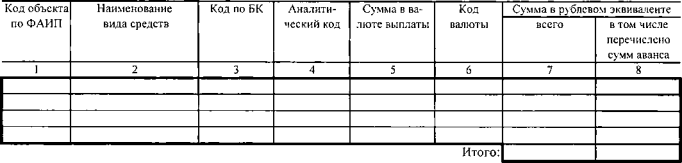 Руководитель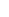 (уполномоченное лицо) ______________________ ___________ ______________________(должность) (подпись) (расшифровка подписи)Главный бухгалтер(уполномоченное лицо) ______________________ ___________ ______________________(должность) (подпись) (расшифровка подписи)«__» ______ 20 ____ г.Номер страницы __________________
Всего страниц __________________Приложение № 3
Перечень документов, на основании которых возникают бюджетные обязательства получателей средств бюджета, и документов,
подтверждающих возникновение денежных обязательств получателей средств бюджетаПриложение № 4
к Порядку учета бюджетных и денежных обязательств
получателей средств бюджетаИЗВЕЩЕНИЕ
о постановке на учет (изменении) бюджетного обязательства
в органе Федерального казначейства--------¬¦ Коды ¦+-------+Форма по ОКУД¦0506105¦+-------+от "__" ______ 20__ г. Дата¦ ¦+-------+Наименование органа по КОФК¦ ¦Федерального казначейства ___________________ ¦ ¦+-------+Получатель бюджетных средств ___________________ по Сводному¦ ¦реестру¦ ¦+-------+Наименование бюджета ___________________ по ОКТМО¦ ¦+-------+Финансовый орган ___________________ по ОКПО¦ ¦+-------+Единица измерения: руб. по ОКЕИ¦ 383 ¦(с точностью до второго десятичного знака) ¦ ¦L--------Ответственный исполнитель ___________ _________   ______________       _________				             (должность)     (подпись)     (расшифровка подписи)       (телефон)"__" ________ 20__ г.Приложение № 5
к Порядку учета бюджетных и денежных обязательств
получателей средств  бюджетаИЗВЕЩЕНИЕ
о постановке на учет (изменении) денежного обязательства
в органе Федерального казначейства--------¬¦ Коды ¦+-------+Форма по ОКУД¦0506106¦+-------+на "__" ______ 20__ г. Дата¦ ¦+-------+Наименование органа по КОФК¦ ¦Федерального казначейства ___________________ ¦ ¦+-------+Получатель бюджетных средств ___________________ по Сводному¦ ¦реестру¦ ¦+-------+Наименование бюджета ___________________ по ОКТМО¦ ¦+-------+Финансовый орган ___________________ по ОКПО¦ ¦+-------+Единица измерения: руб. по ОКЕИ¦ 383 ¦(с точностью до второго десятичного знака) ¦ ¦L--------Ответственный исполнитель ___________ _________   ______________       _________				             (должность)     (подпись)     (расшифровка подписи)       (телефон)"__" ________ 20__ г.КодыФорма по ОКУД0506101ДатаТип бюджетного обязательствапо ОКПОпо Сводному рееструНомер лицевого счетапо ОКТМОпо ОКПОпо КОФКпо ОКЕИ383Документ-основаниеДокумент-основаниеДокумент-основаниеДокумент-основаниеПредмет но документу-основаниюУчетный номер бюджетного обязательстваУникальный номер реестровой записи в реестре контракто в/реестре соглашенийСумма в валюте обязательстваКод валюты по ОКВСумма в валюте Российской ФедерацииАвансовый
платежАвансовый
платежУведомление о поступлении исполнительного документа/решения налогового органаУведомление о поступлении исполнительного документа/решения налогового органаОснование для невключениядоговора (государственного контракта)в реестр контрактоввиднаименованиеномердатаПредмет но документу-основаниюУчетный номер бюджетного обязательстваУникальный номер реестровой записи в реестре контракто в/реестре соглашенийСумма в валюте обязательстваКод валюты по ОКВСумма в валюте Российской Федерациипроцент от общей суммы авансового платежасумма авансового платежаномердатаОснование для невключениядоговора (государственного контракта)в реестр контрактов1234567891011121314151. _ JНаименование юридического лица/ФИО физического лицаИННКППКод по Сводному рееструНомер лицевого счетаНомер банковского счетаНаименование банкаБИК банкаКорреспондентский счет банка123456789Объект ФАИПОбъект ФАИПОбъект ФАИПНаименование вида средствКод
строкиКод по БККод по БКПризнак безусловности обязательстваСумма исполненного обязательства прошлых летСумма неисполненного обязательства прошлых летСумма на 20 текущий финансовый год в валюте обязательства с помесячной разбивкойСумма на 20 текущий финансовый год в валюте обязательства с помесячной разбивкойСумма на 20 текущий финансовый год в валюте обязательства с помесячной разбивкойСумма на 20 текущий финансовый год в валюте обязательства с помесячной разбивкойСумма на 20 текущий финансовый год в валюте обязательства с помесячной разбивкойСумма на 20 текущий финансовый год в валюте обязательства с помесячной разбивкойСумма на 20 текущий финансовый год в валюте обязательства с помесячной разбивкойСумма на 20 текущий финансовый год в валюте обязательства с помесячной разбивкойнаименованиекодкодНаименование вида средствКод
строкиКод по БККод по БКПризнак безусловности обязательстваСумма исполненного обязательства прошлых летСумма неисполненного обязательства прошлых летянварьфевральмартапрельапрельмаймайиюнь1223455678910111212131314Итого по коду объекта ФАИПXXXXXXИтого по коду объекта ФАИПXXXXXXКод
строкиСумма на 20 текущий финансовый год в валюте обязательства с помесячной разбивкойСумма на 20 текущий финансовый год в валюте обязательства с помесячной разбивкойСумма на 20 текущий финансовый год в валюте обязательства с помесячной разбивкойСумма на 20 текущий финансовый год в валюте обязательства с помесячной разбивкойСумма на 20 текущий финансовый год в валюте обязательства с помесячной разбивкойСумма на 20 текущий финансовый год в валюте обязательства с помесячной разбивкойСумма на 20 текущий финансовый год в валюте обязательства с помесячной разбивкойСумма в валюте обязательстваСумма в валюте обязательстваСумма в валюте обязательстваСумма в валюте обязательстваДата выплаты по исполнительному документуДата выплаты по исполнительному документуАналити
ческий
кодАналити
ческий
кодПримечаниеПримечаниеКод
строкииюльавгустсентябрьоктябрьноябрьдекабрьитого за годпервый год планового периодавторой год планового периодатретий год после текущего финансового годапоследующие годыДата выплаты по исполнительному документуДата выплаты по исполнительному документуАналити
ческий
кодАналити
ческий
кодПримечаниеПримечание41516171819202122232425262627272828КодыФорма по ОКУД0506102ДатаПолучатель бюджетных средств ____________________                                                                                          Код по Сводному рееструГлавный распорядитель бюджетных средств ____________________Номер лицевого счетаНаименование бюджета _____________________по Сводному рееструФинансовый орган ______________________Номер лицевого счетаТерриториальный орган ______________________Глава по БКФедерального казначейства _____________________по OKTMOПериодичность: ежедневнаяпо ОКПОЕдиница измерения: руб.по КОФКденежные единицы в иностранной валюте                                                                                  Учетный номер бюджетного обязательстваУчетный номер денежного обязательстваПризнак авансового платежапо ОКЕИ383по ОКВВидНомерДатаСуммаПредмет12345ГОтметка органа Федерального казначействаНомер сведенийо регистрации Сведений о денежном обязательствеОтветственный исполнительОтветственный исполнительОтветственный исполнитель(должность) (подпись)                 (расшифровка подписи)(телефон)«    »20 г.N
п/пДокумент, на основании которого возникает бюджетное обязательство получателя средств бюджетаДокумент, подтверждающий возникновение денежного обязательства получателя средств бюджета1231.Извещение об осуществлении закупкиФормирование денежного обязательства не предусматривается2.Муниципальный контракт (договор) на поставку товаров, выполнение работ, оказание услуг для обеспечения нужд, сведения о котором подлежат включению в определенный законодательством о контрактной системе Российской Федерации в сфере закупок товаров, работ, услуг для обеспечения государственных и муниципальных нужд реестр контрактов, заключенных заказчиками, или реестр контрактов, содержащий сведения, составляющие государственную тайну (далее соответственно государственный контракт, реестр контрактов)Акт выполненных работ2.Муниципальный контракт (договор) на поставку товаров, выполнение работ, оказание услуг для обеспечения нужд, сведения о котором подлежат включению в определенный законодательством о контрактной системе Российской Федерации в сфере закупок товаров, работ, услуг для обеспечения государственных и муниципальных нужд реестр контрактов, заключенных заказчиками, или реестр контрактов, содержащий сведения, составляющие государственную тайну (далее соответственно государственный контракт, реестр контрактов)Акт об оказании услуг2.Муниципальный контракт (договор) на поставку товаров, выполнение работ, оказание услуг для обеспечения нужд, сведения о котором подлежат включению в определенный законодательством о контрактной системе Российской Федерации в сфере закупок товаров, работ, услуг для обеспечения государственных и муниципальных нужд реестр контрактов, заключенных заказчиками, или реестр контрактов, содержащий сведения, составляющие государственную тайну (далее соответственно государственный контракт, реестр контрактов)Акт приема-передачи2.Муниципальный контракт (договор) на поставку товаров, выполнение работ, оказание услуг для обеспечения нужд, сведения о котором подлежат включению в определенный законодательством о контрактной системе Российской Федерации в сфере закупок товаров, работ, услуг для обеспечения государственных и муниципальных нужд реестр контрактов, заключенных заказчиками, или реестр контрактов, содержащий сведения, составляющие государственную тайну (далее соответственно государственный контракт, реестр контрактов)Муниципальный контракт (в случае осуществления авансовых платежей в соответствии с условиями муниципального контракта, внесение арендной платы по муниципальному контракту)2.Муниципальный контракт (договор) на поставку товаров, выполнение работ, оказание услуг для обеспечения нужд, сведения о котором подлежат включению в определенный законодательством о контрактной системе Российской Федерации в сфере закупок товаров, работ, услуг для обеспечения государственных и муниципальных нужд реестр контрактов, заключенных заказчиками, или реестр контрактов, содержащий сведения, составляющие государственную тайну (далее соответственно государственный контракт, реестр контрактов)Справка-расчет или иной документ, являющийся основанием для оплаты неустойки2.Муниципальный контракт (договор) на поставку товаров, выполнение работ, оказание услуг для обеспечения нужд, сведения о котором подлежат включению в определенный законодательством о контрактной системе Российской Федерации в сфере закупок товаров, работ, услуг для обеспечения государственных и муниципальных нужд реестр контрактов, заключенных заказчиками, или реестр контрактов, содержащий сведения, составляющие государственную тайну (далее соответственно государственный контракт, реестр контрактов)Счет2.Муниципальный контракт (договор) на поставку товаров, выполнение работ, оказание услуг для обеспечения нужд, сведения о котором подлежат включению в определенный законодательством о контрактной системе Российской Федерации в сфере закупок товаров, работ, услуг для обеспечения государственных и муниципальных нужд реестр контрактов, заключенных заказчиками, или реестр контрактов, содержащий сведения, составляющие государственную тайну (далее соответственно государственный контракт, реестр контрактов)Счет-фактура2.Муниципальный контракт (договор) на поставку товаров, выполнение работ, оказание услуг для обеспечения нужд, сведения о котором подлежат включению в определенный законодательством о контрактной системе Российской Федерации в сфере закупок товаров, работ, услуг для обеспечения государственных и муниципальных нужд реестр контрактов, заключенных заказчиками, или реестр контрактов, содержащий сведения, составляющие государственную тайну (далее соответственно государственный контракт, реестр контрактов)Товарная накладная (унифицированная форма № ТОРГ-12) (ф. 0330212)2.Муниципальный контракт (договор) на поставку товаров, выполнение работ, оказание услуг для обеспечения нужд, сведения о котором подлежат включению в определенный законодательством о контрактной системе Российской Федерации в сфере закупок товаров, работ, услуг для обеспечения государственных и муниципальных нужд реестр контрактов, заключенных заказчиками, или реестр контрактов, содержащий сведения, составляющие государственную тайну (далее соответственно государственный контракт, реестр контрактов)Универсальный передаточный документ2.Муниципальный контракт (договор) на поставку товаров, выполнение работ, оказание услуг для обеспечения нужд, сведения о котором подлежат включению в определенный законодательством о контрактной системе Российской Федерации в сфере закупок товаров, работ, услуг для обеспечения государственных и муниципальных нужд реестр контрактов, заключенных заказчиками, или реестр контрактов, содержащий сведения, составляющие государственную тайну (далее соответственно государственный контракт, реестр контрактов)Чек2.Муниципальный контракт (договор) на поставку товаров, выполнение работ, оказание услуг для обеспечения нужд, сведения о котором подлежат включению в определенный законодательством о контрактной системе Российской Федерации в сфере закупок товаров, работ, услуг для обеспечения государственных и муниципальных нужд реестр контрактов, заключенных заказчиками, или реестр контрактов, содержащий сведения, составляющие государственную тайну (далее соответственно государственный контракт, реестр контрактов)Иной документ, подтверждающий возникновение денежного обязательства получателя средств бюджета (далее - иной документ, подтверждающий возникновение денежного обязательства) по бюджетному обязательству получателя средств бюджета, возникшему на основании муниципального контракта3.Муниципальный контракт (договор) на поставку товаров, выполнение работ, оказание услуг, сведения о котором не подлежат включению в реестры контрактов в соответствии с законодательством Российской Федерации о контрактной системе в сфере закупок товаров, работ, услуг для обеспечения нужд, договор (соглашение) (далее - договор), за исключением договоров, указанных в 7 пункте настоящего перечняАкт выполненных работ3.Муниципальный контракт (договор) на поставку товаров, выполнение работ, оказание услуг, сведения о котором не подлежат включению в реестры контрактов в соответствии с законодательством Российской Федерации о контрактной системе в сфере закупок товаров, работ, услуг для обеспечения нужд, договор (соглашение) (далее - договор), за исключением договоров, указанных в 7 пункте настоящего перечняАкт об оказании услуг3.Муниципальный контракт (договор) на поставку товаров, выполнение работ, оказание услуг, сведения о котором не подлежат включению в реестры контрактов в соответствии с законодательством Российской Федерации о контрактной системе в сфере закупок товаров, работ, услуг для обеспечения нужд, договор (соглашение) (далее - договор), за исключением договоров, указанных в 7 пункте настоящего перечняАкт приема-передачи3.Муниципальный контракт (договор) на поставку товаров, выполнение работ, оказание услуг, сведения о котором не подлежат включению в реестры контрактов в соответствии с законодательством Российской Федерации о контрактной системе в сфере закупок товаров, работ, услуг для обеспечения нужд, договор (соглашение) (далее - договор), за исключением договоров, указанных в 7 пункте настоящего перечняДоговор (в случае осуществления авансовых платежей в соответствии с условиями договора, внесения арендной платы по договору)3.Муниципальный контракт (договор) на поставку товаров, выполнение работ, оказание услуг, сведения о котором не подлежат включению в реестры контрактов в соответствии с законодательством Российской Федерации о контрактной системе в сфере закупок товаров, работ, услуг для обеспечения нужд, договор (соглашение) (далее - договор), за исключением договоров, указанных в 7 пункте настоящего перечняСправка-расчет или иной документ, являющийся основанием для оплаты неустойки3.Муниципальный контракт (договор) на поставку товаров, выполнение работ, оказание услуг, сведения о котором не подлежат включению в реестры контрактов в соответствии с законодательством Российской Федерации о контрактной системе в сфере закупок товаров, работ, услуг для обеспечения нужд, договор (соглашение) (далее - договор), за исключением договоров, указанных в 7 пункте настоящего перечняСчет3.Муниципальный контракт (договор) на поставку товаров, выполнение работ, оказание услуг, сведения о котором не подлежат включению в реестры контрактов в соответствии с законодательством Российской Федерации о контрактной системе в сфере закупок товаров, работ, услуг для обеспечения нужд, договор (соглашение) (далее - договор), за исключением договоров, указанных в 7 пункте настоящего перечняСчет-фактура3.Муниципальный контракт (договор) на поставку товаров, выполнение работ, оказание услуг, сведения о котором не подлежат включению в реестры контрактов в соответствии с законодательством Российской Федерации о контрактной системе в сфере закупок товаров, работ, услуг для обеспечения нужд, договор (соглашение) (далее - договор), за исключением договоров, указанных в 7 пункте настоящего перечняТоварная накладная (унифицированная форма № ТОРГ-12) (ф. 0330212)3.Муниципальный контракт (договор) на поставку товаров, выполнение работ, оказание услуг, сведения о котором не подлежат включению в реестры контрактов в соответствии с законодательством Российской Федерации о контрактной системе в сфере закупок товаров, работ, услуг для обеспечения нужд, договор (соглашение) (далее - договор), за исключением договоров, указанных в 7 пункте настоящего перечняУниверсальный передаточный документ3.Муниципальный контракт (договор) на поставку товаров, выполнение работ, оказание услуг, сведения о котором не подлежат включению в реестры контрактов в соответствии с законодательством Российской Федерации о контрактной системе в сфере закупок товаров, работ, услуг для обеспечения нужд, договор (соглашение) (далее - договор), за исключением договоров, указанных в 7 пункте настоящего перечняЧек3.Муниципальный контракт (договор) на поставку товаров, выполнение работ, оказание услуг, сведения о котором не подлежат включению в реестры контрактов в соответствии с законодательством Российской Федерации о контрактной системе в сфере закупок товаров, работ, услуг для обеспечения нужд, договор (соглашение) (далее - договор), за исключением договоров, указанных в 7 пункте настоящего перечняИной документ, подтверждающий возникновение денежного обязательства по бюджетному обязательству получателя средств бюджета, возникшему на основании договора4.Исполнительный документ (исполнительный лист, судебный приказ) (далее - исполнительный документ)Бухгалтерская справка (ф. 0504833)4.Исполнительный документ (исполнительный лист, судебный приказ) (далее - исполнительный документ)График выплат по исполнительному документу, предусматривающему выплаты периодического характера4.Исполнительный документ (исполнительный лист, судебный приказ) (далее - исполнительный документ)Исполнительный документ4.Исполнительный документ (исполнительный лист, судебный приказ) (далее - исполнительный документ)Справка-расчет4.Исполнительный документ (исполнительный лист, судебный приказ) (далее - исполнительный документ)Иной документ, подтверждающий возникновение денежного обязательства по бюджетному обязательству получателя средств бюджета, возникшему на основании исполнительного документа5.Решение налогового органаБухгалтерская справка (ф. 0504833)5.Решение налогового органаРешение налогового органа5.Решение налогового органаСправка-расчет5.Решение налогового органаИной документ, подтверждающий возникновение денежного обязательства по бюджетному обязательству получателя средств бюджета, возникшему на основании решения налогового органаНомер документа-основанияДата заключения (принятия) документа-основанияСумма по документу-основаниюДата Сведений о бюджетном обязательствеДата постановки на учет (изменения) бюджетного обязательстваПорядковый номер внесения изменений в бюджетное обязательствоУчетный номер бюджетного обязательстваНомер реестровой записи в реестре контрактов (реестре соглашений)Номер документа, подтверждающего возникновение денежного обязательства (информации об исполнении условий возникновения денежного обязательства)Дата документа, подтверждающего возникновение денежного обязательства (информации об исполнении условий возникновения денежного обязательства)Сумма документа, подтверждающего возникновение денежного обязательства (информации об исполнении условий возникновения денежного обязательства)Дата Сведений о денежном обязательствеДата постановки на учет (изменения) денежного обязательстваПорядковый номер внесения изменений в денежное обязательствоУчетный номер денежного обязательстваНомер реестровой записи в реестре контрактов (реестре соглашений)